(13-19 ноября 2023)Участники IV Национальной конференции "Нация и эмиграция", почтили память Хосе Марти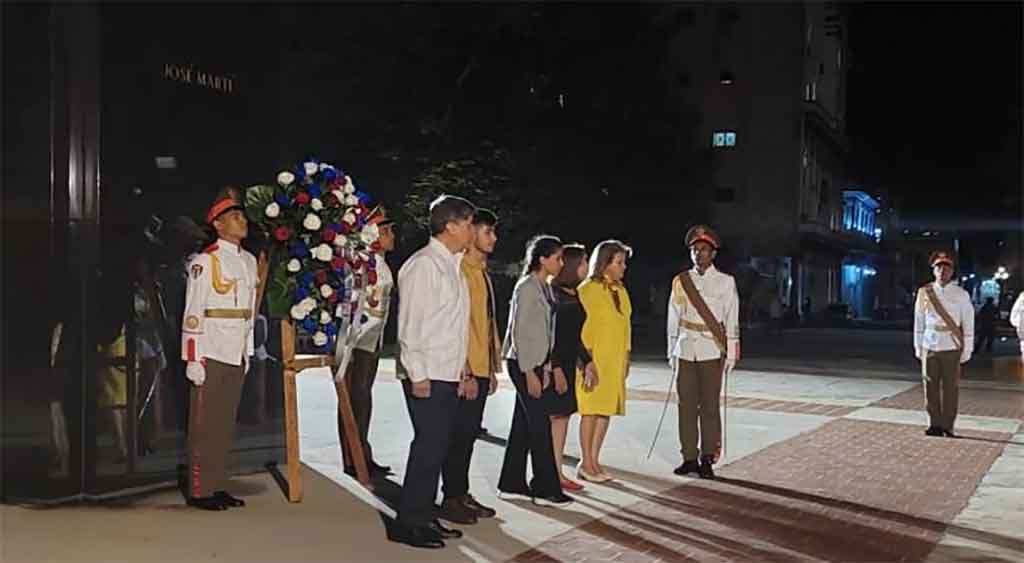 Гавана, 19 ноября. Участники IV конференции "Нация и эмиграция", проходящей сегодня в Гаване, отдали дань уважения национальному герою Кубы Хосе Марти, возложив на него цветы.Вице-председатель Национальной Ассамблеи Народной власти (парламента) Кубы Ана Мари Мачадо, заместитель министра иностранных дел Карлос Фернандес де Коссио и губернатор Гаваны Янет Эрнандес возложили дань уважения к конному памятнику апостолу карибской нации, расположенному в парке 13 де Марсо в этой столице.Их сопровождали два сирийских студента из Латиноамериканской школы медицины.Сегодня в Гаване завершилась IV конференция "Нация и эмиграция", в которой приняли участие 367 кубинцев, проживающих в 57 странах мира, треть из них - жители США.В течение двух плодотворных дней делегаты обменивались мнениями по таким темам, как отношения Кубы с зарубежной общиной, вопросы миграции и другие, связанные с культурой, самобытностью, экономическим развитием и инвестициями. (Пренса Латина)Эксперт по международному праву рассказал о прекращении блокады Кубы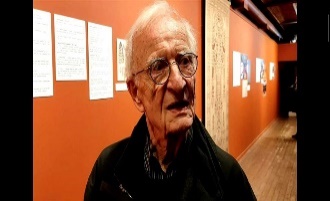 Брюссель, 16 ноября. Эксперт по международному праву Норман Пах считает, что Соединенные Штаты должны прекратить блокаду Кубы, чтобы вернуться к уважению основных норм поведения стран в их взаимных отношениях.Известный немецкий юрист будет главным судьей в международном суде, созванном различными общественными и политическими организациями Европы и США для осуждения и вынесения решения по блокаде Кубы.Эксперт дал интервью агентству «Пренса Латина» о суде и принятии ответственности, и отметил, что он испытывает признательность к кубинскому народу, ставшему жертвой политики удушения, которую он назвал неприемлемой из-за ее последствий и ее характера, противоречащего международному праву.Что касается итогов судебного процесса, Пах отметил, что оно ответит на различные элементы, которые будут представлены свидетелями, носителями конкретных примеров бесчеловечного и экстерриториального характера блокады. «Мы услышим много выступлений. Это вопрос того, соблюдаются ли международное право, нормы, которые приняли Соединенные Штаты», — заявил он.По словам Паха, хотя решение суда, запланированное на пятницу, не будет иметь обязательной силы, оно станет вкладом и позволит лучше узнать и лучше понять, что происходит с Кубой и в связи с блокадой, от которой она страдает.В начале этого месяца 187 стран потребовали в Генассамблее ООН прекращения блокады США, в том числе все члены Евросоюза (ЕС), однако на практике они делают недостаточно, подсчитал он.По мнению немецкого эксперта, конечным следствием этого процесса могло бы стать привлечение внимания ЕС к пересмотру того, что он делает и что он может сделать, основываясь на возвращении Вашингтона на путь международного права. (Пренса Латина)Международный суд в Брюсселе вынесет решение по блокаде Кубы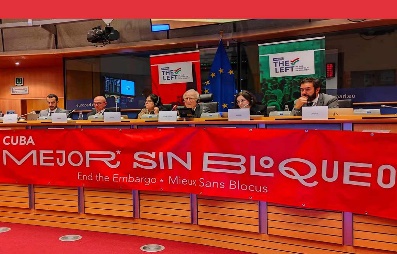 Брюссель, 17 ноября. Международный суд, созданный в четверг для рассмотрения блокады США против Кубы, вынесет решение после анализа жалоб и доказательств о человеческих и экономических последствиях этой политики и ее экстерриториальном охвате.Обвинение представило свои аргументы в ходе процесса в четверг в брюссельской штаб-квартире Европейского парламента, после чего были представлены показания свидетелей, которые в конкретных случаях осудили ущерб, который Вашингтон наносит Кубе, и последствия для компаний и граждан из третьих стран.Кубинские матери детей, больных раком, рассказали о трудностях, с которыми сталкивается кубинское правительство при приобретении ключевых лекарств для лечения их детей.Базирующаяся в США организация Puentes de Amor рассказала международному суду о препятствиях в своей гуманитарной деятельности, а французская ассоциация CubaCoop объяснила, насколько сложно переводить деньги на Кубу для реализации проектов сотрудничества в целях местного социально-экономического развития. Со своей стороны, испанские и итальянские бизнесмены осудили политику Вашингтона, которая не только удушает экономику Кубы, но и увеличивает затраты на ее коммерческую деятельность, вызывает закрытие счетов и серьезно подрывает конкурентоспособность. Главный судья дела, немецкий эксперт по международному праву Норман Пах, заявил, что суд, который был созван политическими, социальными и юридическими организациями из Европы и США, будет стремиться определить, нарушает ли блокада международное право и какие из них нарушены из-за его экстерриториального охвата.«Мы проанализируем, соблюдают ли США принципы мирного сосуществования, прав человека, международного права, соглашения Всемирной торговой организации и законы Евросоюза», — сказал он. (Пренса Латина)Европейские ассоциации осуждают экстерриториальность блокады США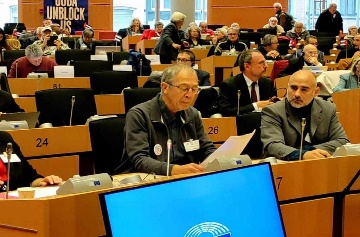 Брюссель, 17 ноября. Европейские ассоциации солидарности с Кубой осудили в международном суде экстерриториальность блокады США против Кубы и препятствия, которые она представляет.Во второй и последний день суда показания были сосредоточены на сложности осуществления переводов на Кубу. «Достаточно того, что слово «Куба» присутствовала в операции в качестве пункта назначения, отправителя или субъекта», — заявила в суде Швейцарская ассоциация Кубы.Секретарь бельгийской координации по борьбе с блокадой Вим Лейсенс подчеркнул, что законы и санкции, введенные Вашингтоном, соблюдаются в Европе. Он также привел несколько примеров, в том числе отказ банка принять оплату судоходной компании за отправку контейнера с грузом солидарности на Кубу.Президент Национальной ассоциации дружбы Италия-Куба Марко Папаччи, со своей стороны, разоблачил случаи отклонения денежных переводов, даже по гуманитарным соображениям после прохождения ураганов или возникновения аварий.Со своей стороны, президент Сети солидарности с Кубой в Германии Анжелика Беккер рассказала о ситуациях в Германии, которые демонстрируют экстерриториальность блокады и ее влияние на коммерческие, ассоциативные и индивидуальные отношения с Кубой.Маноло Гарсия, представитель Государственного движения солидарности с Кубой в Испании, дал еще одно свидетельство: «Блокада, навязанная Вашингтоном, ужесточается перед лицом стихийных бедствий, демонстрируя свою жестокую и бесчеловечную политику», — заявил он.Несколько свидетелей отметили важность оказания большего давления на Европейский Союз, чтобы потребовать от США прекращения блокады и применения имеющихся инструментов для защиты компаний, банков и граждан от экстерриториального компонента политики. (Пренса Латина)Достижения Кубы в области прав человека признали в ЖеневеЖенева, 15 ноября. Почти дюжина стран признала усилия Кубы по продвижению и защите прав человека в ходе четвертого цикла Универсального периодического обзора (УПО) Совета по правам человека. Никарагуа подчеркнула приверженность Кубы правам человека и ее сопротивление блокаде, введенной Соединенными Штатами, которую она назвала преступной.Лаос также упомянул о действиях Кубы по принятию законодательства, которое поощряет и защищает права человека, включая принятие новой Конституции.Ливанская делегация высоко оценила выдающийся прогресс Кубы в защите прав человека и реализации социально-экономических прав всех своих граждан.Кувейт, Казахстан, Иордания и Кения, среди других, отметили неустанные усилия кубинского правительства по обеспечению гражданских прав, включая борьбу с расизмом и дискриминацией, а также действия по борьбе с гендерным насилием.Мексика также отметила недавнее одобрение на Кубе программы расширения прав и возможностей женщин, а Монголия поздравила Кубу с утверждением новой Конституции, чему предшествовал процесс обсуждения населением. Доклад был представлен Кубой ранее в феврале 2009 года, апреле 2013 года и мае 2018 года.УПО – это уникальный механизм СПЧ, созданный в 2006 году, который предусматривает, что каждое государство-член ООН обьязано пройти анализ своей деятельности в области прав человека каждые четыре с половиной года. (Пренса Латина-Посольство Кубы в России)Замминистра иностранных дел Сирии ратифицирует исторические отношения с Кубой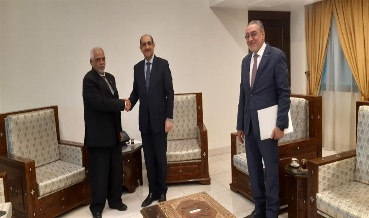 Дамаск, 14 ноября. Заместитель министра иностранных дел Сирии Басам Саббах подчеркнул прекрасные связи, которые объединяют Сирию с Кубой на протяжении почти шести десятилетий.Во время приема кубинского посла в Дамаске Луиса Мариано Фернандеса Родригеса Саббах отметил, что позиции обеих стран по различным вопросам и вызовам в мире схожи и, в большинстве случаев, идентичны. «Мы оба страдаем от несправедливой блокады и односторонних принудительных мер, введенных правительством США и его западными союзниками», — сказал Саббах.Министр подчеркнул усилия, предпринятые Кубой в качестве президента Группы 77 и Китая, и подтвердил, что Сирия будет представлена на саммите лидеров блока, который состоится в декабре следующего года в Дубае, Объединенные Арабские Эмираты, в рамках Конференция государств-участников Конвенции об изменении климата (COP28).Кубинский посол подтвердил позицию Кубы в поддержку Сирии в ее борьбе с терроризмом и оккупацией, а также высоко оценил поддержку и привязанность сирийского народа к Кубе и ее лидерам.Он также поблагодарил сирийскую делегацию за ее поддержку в Организации Объединенных Наций, в частности за ее голосование и осуждение блокады Соединенных Штатов против Кубы в Генеральной Ассамблее.Посол и заместитель министра иностранных дел выразили свое неприятие преступлений, совершенных израильской армией против палестинского народа на оккупированных территориях, особенно в секторе Газа. (Пренса Латина)Генеральный прокурор Кубы завершает визит в Россию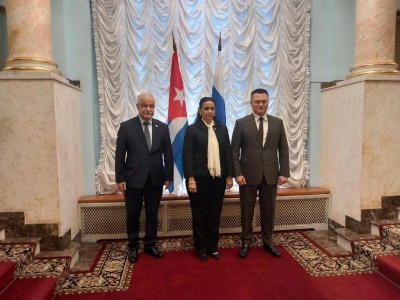 Москва, 15 ноября.  Сегодня завершился визит в Россию делегации, возглавляемой генеральным прокурором Кубы Ямилой Пенья, сообщил Пренса Латина посол этой карибской страны, Хулио Гармендия.В ходе визита Пенья провела плодотворную встречу со своим коллегой из Российской Федерации Игорем Красновым, в которой обоих сопровождали представители структур, возглавляемых ими в своих странах, добавил дипломат.По окончании диалога Пенья и Краснов подписали дополнительный протокол о сотрудничестве, укрепляющий уже существующие связи. Кубинская делегация также посетила университет Генеральной прокуратуры евразийской страны, где ее принял ректор Игорь Мацкевич в сопровождении части руководства и преподавателей вуза.В высшем учебном заведении руководитель кубинского органа выступила с лекцией "Генеральная прокуратура Республики Куба в процессе совершенствования кубинской правовой модели".В своем выступлении она коснулась процесса обновления экономической и социальной модели, осуществляемого на Кубе в рамках совершенствования ее социалистической системы, характеризующейся экономической, торговой и финансовой блокадой, введенной США против карибского государства.Он также рассказал о процессе правового регулирования своей страны после утверждения в 2019 году новой Конституции, которая призвана установить гармоничный баланс мер по обеспечению обороны и безопасности страны и защите социалистического права.По окончании пребывания в России делегация Генеральной прокуратуры Республики Куба также посетит Вьетнам. (Посольство Кубы в России - Пренса Латина)ГЛАВНОЕБЛОКАДА США ПРОТИВ КУБЫМЕЖДУНАРОДНЫЕ ОТНОШЕНИЯДВУСТОРОННИЕ ОТНОШЕНИЯ